Сквалецкая Татьяна Юрьевна, учитель информатики,МОАУ «Гимназия № 7» (полного дня), г. ОренбургИспользование приема «Портрет известного человека» на уроках информатикиСлова К.Д. Ушинского являются весьма актуальными для современного образования: «Нужно, чтобы дети, по возможности, учились самостоятельно, а учитель руководил этим самостоятельным процессом и давал для него материал». Современный урок как раз является тем уроком, на котором развивается потенциал самих учащихся, побуждая их к активному познанию окружающей действительности, к осмыслению и нахождению причинно-следственных связей, к развитию логики, мышления, коммуникативных способностей. Меняются цели и содержание образования, появляются новые средства и технологии обучения, но при всём многообразии – урок остаётся главной формой организации учебно-воспитательного процесса, который учитель должен заранее спланировать, продумать его организацию, провести урок, осуществить коррекцию своих действий и действий учащихся с учётом анализа (самоанализа) и контроля (самоконтроля). Используя современные образовательные технологии учитель может повысить эффективность учебного процесса, а значит результативность урока. От чего зависит результативность урока? Как сделать так, чтобы урок был успешным и качественным? Как показать актуальность и важность знаний? Как это можно сделать?  Я считаю, что у каждого учителя есть свои методы и приемы, которые позволяют решать поставленные задачи.  Рассмотрим использование приема «Портрет известного человека» на уроках информатики из собственной практики. Например, на этапе актуализации знаний, на этапе постановки темы и целей урока используется портрет известного человека, который имеет отношение к предметному содержанию урока.  Учитель рассказывает некоторые биографические сведения о нем, интересные факты из жизни, об открытиях и успехах, что было источником вдохновения, какими принципами руководствовался в своей жизни и т.д.Класс: 7 Тема: «Графический редактор. Создание графических изображений».Этап урока: Постановка темы и целей урока. Мотивация учебной деятельности учащихся.- Посмотрите  на портреты выдающихся людей- Назовите имена этих людей? Чем знамениты? Что объединяет этих людей?Великий ученый Галилео Галилей (15 февраля 1564 г. – 8 января 1642 г.) - итальянский физик, механик, астроном, философ, математик. Ученый утверждал, что природа говорит языком математики: среди знаков этого языка есть линии, круги, треугольники, дуги и другие геометрические фигуры. С их помощью можно передать не только образы реальных предметов, но и разные эмоции.Василий Васильевич Кандинский (16 декабря 1866 г. - 13 декабря 1944 г.) — русский художник и теоретик изобразительного искусства, стоявший у истоков абстракционизма (живописец, график, автор театральных композиций, произведений декоративно-прикладного искусства, критик, педагог, основоположник и теоретик абстрактного искусства). Василий Кандинский выбрал карьеру живописца достаточно поздно - в тридцать лет. Он стал известным авангардистом и одним из основоположников беспредметного искусства. Сегодня полотна Кандинского — в числе самых дорогих картин русских художников. Кандинский считал треугольник и круг «двумя первичными, наиболее сильно контрастирующими плоскими фигурами». Василий Васильевич считал, что различное расположение формы и цвета вызывают определенные эмоции. Художник стремился с помощью геометрических фигур передать в своих произведениях чувства, смыслы, эмоции, движения. - Посмотрите на картины Василия Кандинского и предположите, как они могут называться. - Какие чувства вызывают эти картины? - Какие геометрические фигуры вы видите на картинах? Названия картин: 1) «Качающееся», 2) «Круги в круге», 3) «Решительный розовый», 4) «Застывший полет».    - А геометрические фигуры могут являться инструментом создания аналогичных рисунков на компьютере? - Можно создавать свои различные цвета на компьютере? - Какое программное обеспечение можем использовать для создания графических изображений?Учащиеся выводят самостоятельно тему и цели урока. Знакомимся с графическим редактором Paint. Используя возможности программы, создаем рисунок на компьютере.Этап урока: рефлексияПопробуйте, используя геометрические фигуры, создать изображение – оцените свое настроение и результаты учебной деятельности. Очень важно проявить воображение! Успехов!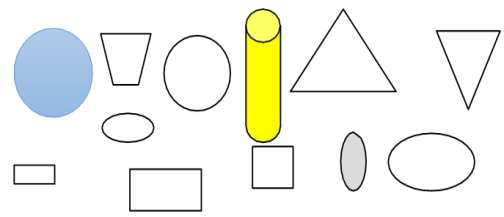 Класс: 8 Тема: «Программирование линейных алгоритмов»Этап урока: Постановка темы и целей урока. Мотивация учебной деятельности учащихся.- Посмотрите  на портреты выдающихся людей- Назовите имена этих людей? Чем знамениты? Что объединяет этих людей?Абу Абдуллах (или Абу Джафар) Мухаммад ибн Муса аль-Хорезми (также ал-Хваризми, родился  около 783 г. нашей эры — ок. 850) — персидский учёный IX века из Хорезма, математик, астроном, географ и историк. Благодаря ему в математике появились термины «алгоритм» и «алгебра». Байрон-Кинг Ада Августа (10 декабря 1815 г. – 27 ноября 1852 г.)  - английский математик,  дочь поэта Джорджа Байрона (родилась в Лондоне). Вошла в историю компьютерной техники как первый программист; ее именем назван язык программирования Ада, появившийся в 1980 году во Франции. Многое из того, что было известно о работе Чарльза Бэббиджа, дошло до нас именно благодаря ей. "Аналитическая машина" не была тогда построена, и программы, составленные Адой Байрон (в замужестве — Ада Кинг, графиня Лавлейс), не отлаживались и не работали, тем не менее ее заслуги весьма значительны (идея программного управления процессом вычислений; предложение использовать перфокарты для ввода и вывода данных и для управления; введение понятий "цикл" и "рабочая ячейка"). Более того, Ада Августа предвидела, что компьютер может быть многофункциональным инструментом для решения огромного количества прикладных задач, еще до того, как его создали. - Как взаимосвязаны открытые понятия «алгоритм» и «программа»? - Предположите, как связаны имена великих математиков с темой урока? Учащиеся выводят самостоятельно тему и цели урока. Этап урока: рефлексияНазовите авторов высказываний. Подберите выражение, соответствующее вашему восприятию урока, результатам учебной деятельности: 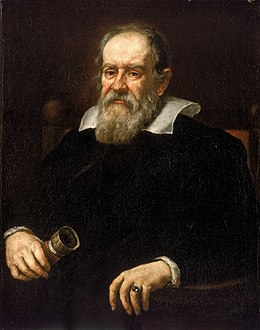 1)	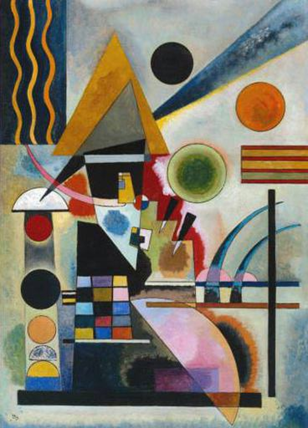 2) 	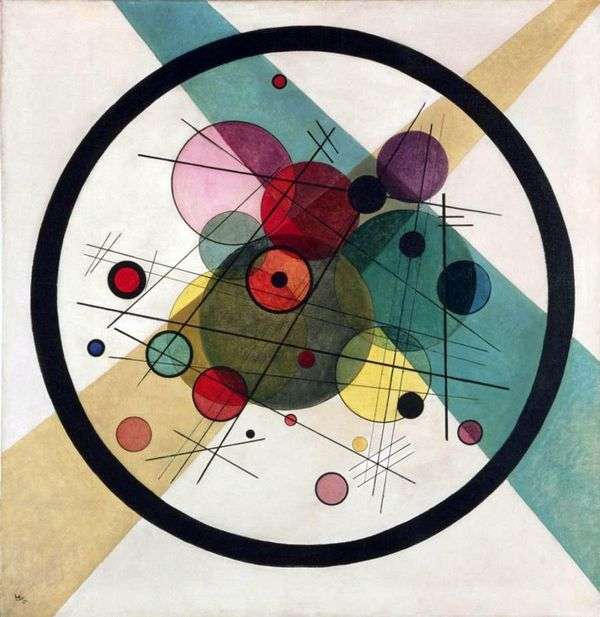 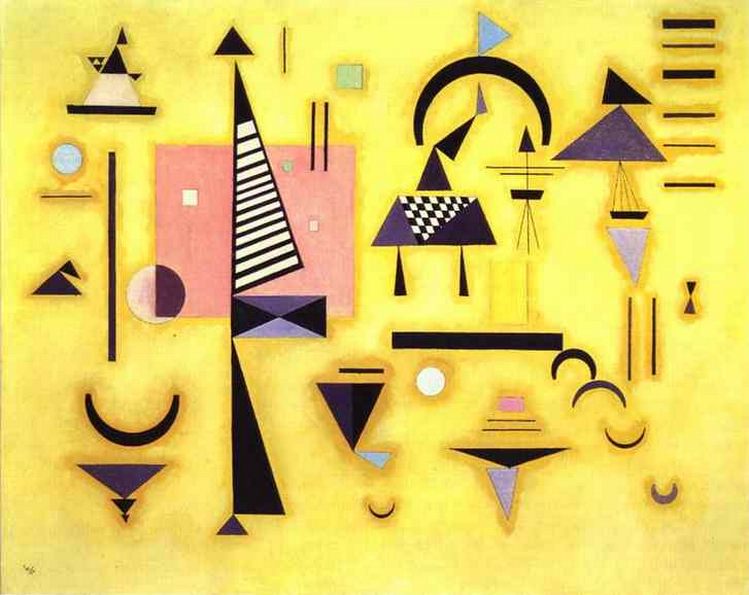 3)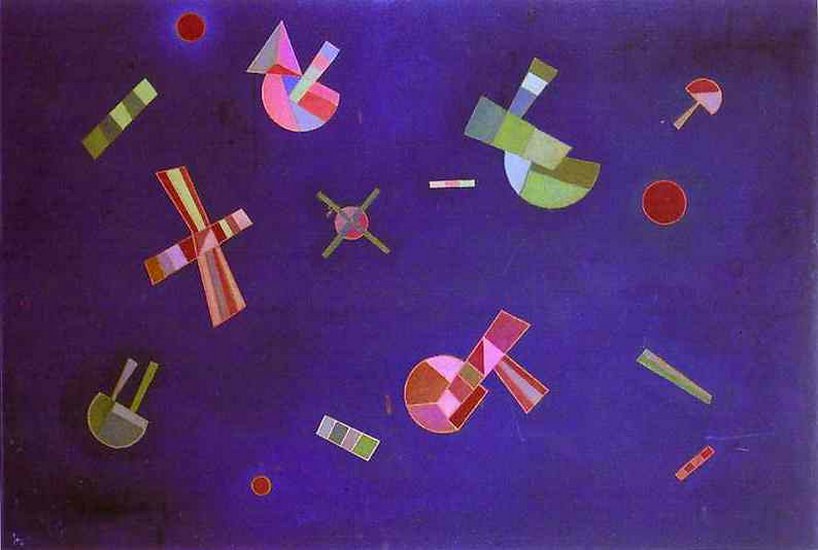 4)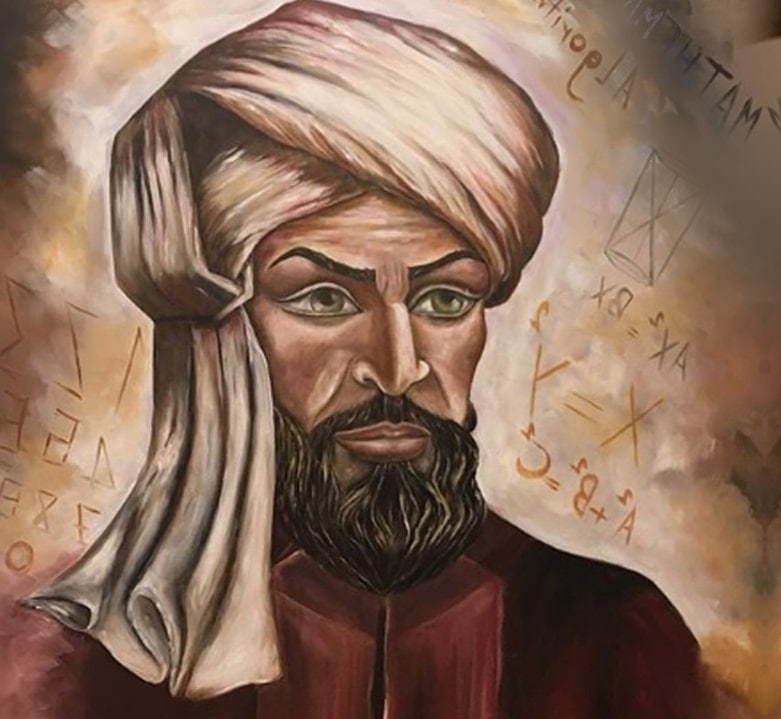 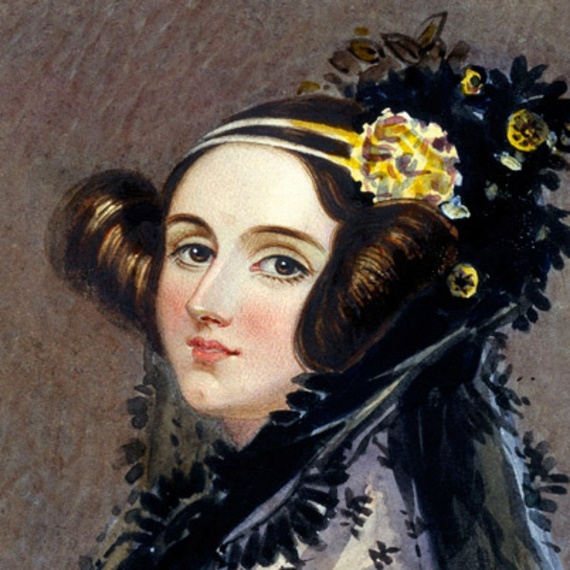 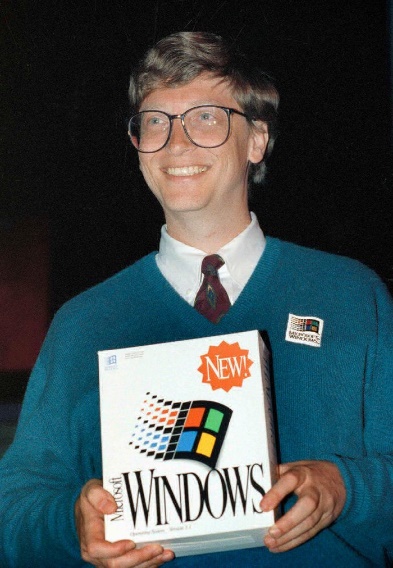 Билл Гейтс«Жизнь становится намного веселее, если подходить ко всем её вызовам творчески».«Когда вам в голову пришла хорошая идея, действуйте незамедлительно».«Что бы я ни делал, но самая важная работа, в которой мне довелось поучаствовать, связана с персональными компьютерами».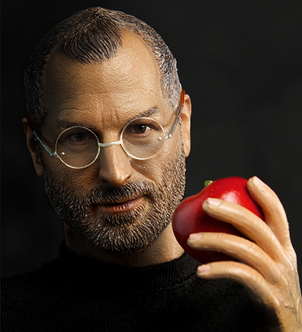 Стив Джобс «Мы находимся здесь, чтобы внести свой вклад в этот мир. А иначе зачем мы здесь?». «Если хочешь идти новым путем, ты должен проложить его сам».«Работать нужно не 12 часов, а головой!».«Будь честен с самим собой, и с людьми, всегда делай все вовремя, никогда не сдавайся, иди к своим целям, даже если все плохо».«Пройденный путь и есть награда».